UCHWAŁA Nr LXVI/617/23Rady Miejskiej w Czempiniu z dnia 17 sierpnia 2023 r. w sprawie zmiany uchwały Nr LVI/510/22 z dnia 29 listopada 2022 r.Na podstawie art. 18 ust. 2 pkt 5) ustawy z dnia 8 marca 1990 r. o samorządzie gminnym (Dz. U. z 2023 r. poz. 40 z późn. zm.) oraz art. 14 ust. 1 ustawy z dnia 27 marca 2013 r. o planowaniu i zagospodarowaniu przestrzennym (Dz. U. z 2023 r. poz. 977) Rada Miejska w Czempiniu uchwala, co następuje:§ 1.W uchwale Nr LVI/510/22 Rady Miejskiej w Czempiniu z dnia 29 listopada 2022 r. 
w sprawie przystąpienia do sporządzenia miejscowego planu zagospodarowania przestrzennego dla terenu części obrębu Piechanin, wprowadza się następujące zmiany: § 1 ust 1 otrzymuje brzmienie: „1. Przystępuję się do sporządzenia miejscowego planu zagospodarowania przestrzennego dla terenu części obrębu Piechanin, gmina Czempiń.”;Załącznik nr 1 otrzymuje brzmienie jak Załącznik do niniejszej uchwały.§ 2.Wykonanie uchwały powierza się Burmistrzowi Gminy Czempiń.§ 3.Uchwała wchodzi w życie z dniem podjęcia.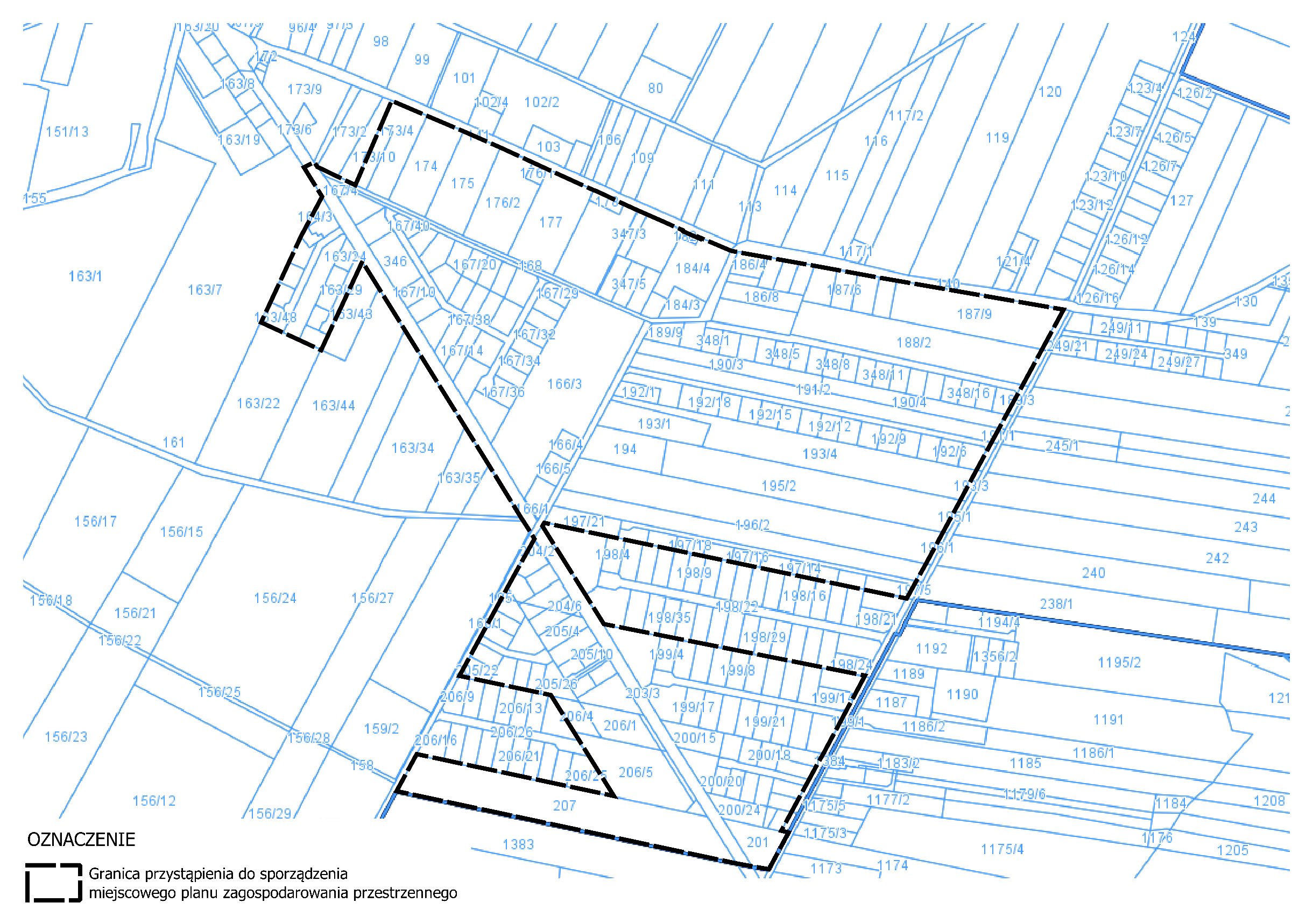 Uzasadnienie do uchwały Nr LXVI/617/23Rady Miejskiej w Czempiniu z dnia 17 sierpnia 2023 r. Na podstawie art. 18 ust. 2 pkt 5) ustawy z dnia 8 marca 1990 r. o samorządzie gminnym (Dz. U. z 2023 r. poz. 40 z późn. zm.) oraz art. 14 ust. 1 ustawy z dnia 27 marca 2013 r. o planowaniu i zagospodarowaniu przestrzennym (Dz. U. z 2023 r. poz. 977) do właściwości Rady gminy należy uchwalanie miejscowych planów zagospodarowania przestrzennego.W związku z ponowną analizą zapisów uchwały nr LVI/510/22 Rady Miejskiej 
w Czempiniu z dnia 29 listopada 2022 r. nastąpiła koniczność zmniejszenia obszaru objętego sporządzeniem miejscowego planu zagospodarowania przestrzennego dla terenu części obrębu Piechanin.W związku z powyższym podjęcie przedmiotowej uchwały znajduje pełne uzasadnienie faktyczne oraz prawne.